                          ҠАРАР                                                                                                                         РЕШЕНИЕ25 декабрь 2020 й.                                      №74                                   25  декабря  2020 г.Об утверждении положения об оплате труда муниципальных служащих и работников, осуществляющих техническое обеспечение администрации сельского поселения Кызыльский сельсовет муниципального района Альшеевский район Республики БашкортостанВ соответствии с Постановлением Правительства Республики Башкортостан от 24 декабря 2013 года N 610 "Об утверждении нормативов формирования расходов на оплату труда в органах местного самоуправления в Республике Башкортостан", Законом Республики Башкортостан от 16 июля 2007 года N 453-з "О муниципальной службе в Республике Башкортостан", Постановлением Правительства Республики Башкортостан от 19 октября 2018 года N 506 "Об оплате труда работников, занимающих должности и профессии, не отнесенные к государственным должностям, и осуществляющих техническое обеспечение деятельности исполнительных органов государственной власти Республики Башкортостан", Законом Республики Башкортостан от 19.07.2012 года N 575-з "О гарантиях осуществления полномочий депутата, члена выборного органа, выборного должностного лица местного самоуправления" Совет сельского поселения Кызыльский сельсовет муниципального района Альшеевский район Республики Башкортостан р е ш и л:1. Утвердить Положение о порядке и условиях нормативов формирования расходов на оплату труда муниципальных служащих и о материальном стимулировании работников администрации сельского поселения Кызыльский сельсовет муниципального района Альшеевский район Республики Башкортостан (Приложение № 1).2. Утвердить Положение об оплате труда работников, занимающих должности и профессии, не отнесенные к муниципальным должностям, и осуществляющих техническое обеспечение деятельности сельского поселения Кызыльский сельсовет муниципального района Альшеевский район Республики Башкортостан                              (Приложение № 2). 	          3. Решение  Совета сельского поселения Кызыльский сельсовет муниципального района Альшеевский район Республики Башкортостан  от   29 октября  2007 года № 28 а   "Об утверждении  Положения о порядке и условиях материального стимулирования  работников  администрации  сельского поселения  Кызыльский сельсовет муниципального района Альшеевский район Республики Башкортостан" признать утратившим силу.4. Настоящее решение вступает в силу с момента его подписания.                                                           5. Контроль за исполнением настоящего решения возложить на Постоянную комиссию по социально-гуманитарным вопросам.             Глава сельского поселения                                        Р.Ф.ИскандаровПриложение N 1 к решению Совета сельского поселения Кызыльский сельсовет муниципального района Альшеевский район Республики Башкортостан от «_25 _»декабря  2020г. № 73ПОЛОЖЕНИЕо порядке и условиях нормативов формирования расходов на оплату труда муниципальных служащих и материальном стимулировании работников администрации сельского поселения Кызыльский сельсовет муниципального района Альшеевский район Республики Башкортостан1. Общие положения1.1. Настоящее Положение предусматривает порядок оплаты труда и условия материального стимулирования муниципальных служащих и работников администрации сельского поселения.1.2. Настоящее Положение разработано в целях материального стимулирования муниципальных служащих и работников администрации сельского поселения, а также усиления их материальной заинтересованности в своевременном и добросовестном исполнении своих должностных регламентов, повышения качества выполняемой работы и уровня ответственности за порученный участок работы, соблюдения правил внутреннего трудового распорядка.1.3. Настоящее Положение разработано в Постановлением Правительства Республики Башкортостан от 24 декабря 2013 года N 610 "Об утверждении нормативов формирования расходов на оплату труда в органах местного самоуправления в Республике Башкортостан", от 28 мая 2018 года N 234 "О внесении изменений в нормативы формирования расходов на оплату труда в органах местного самоуправления в Республике Башкортостан", Законом Республики Башкортостан от 16 июля 2007 года N 453-з "О муниципальной службе в Республике Башкортостан", Законом Республики Башкортостан от 19.07.2012 года N 575-з "О гарантиях осуществления полномочий депутата, члена выборного органа, выборного должностного лица местного самоуправления".1.4. Данное Положение распространяется на всех муниципальных служащих и работников сельского поселения и призвано способствовать формированию аппарата администрации кадрами, отвечающими высоким требованиям, предъявляемым к профессиональным и моральным качествам работника и муниципального служащего.1.5. Изменения и дополнения в Положение могут вноситься решением Совета сельского поселения с указанием даты введения их в действие.1.6. Администрация сельского поселения Кызыльский сельсовет муниципального района Альшеевский район Республики Башкортостан обязуется выплачивать работникам выходное пособие и иные компенсационные выплаты в случаях и в порядке, установленных законодательством Российской Федерации.1.7. В соответствии с Порядком исчисления нормы рабочего времени на определенные календарные периоды времени (месяц, квартал, год) в зависимости от установленной продолжительности рабочего времени в неделю утвержденного приказом Минздравсоцразвития РФ от 13.08.2009 N 588н в администрации сельского поселения установлен продолжительность рабочей недели: мужчинам 40-часовая рабочая неделя, женщинам 36-часовая рабочая неделя, для внутреннего совместительства 18 часовая рабочая неделя.1.8. День выдачи заработной платы устанавливается главой администрации сельского поселения. Выплата заработной платы в сельском поселении производится в денежной форме в рублях путем перечисления во вклад банка   ПАО Сбербанк России Башкирское ОСБ ДО № 8595/0440,   452116 РБ, Альшеевский район, с. Раевский, ул. Ленина, 142    с зачислением на лицевые счета работников.1.9. Ежегодно по состоянию на 1 января администрацией сельского поселения утверждается штатное расписание работников органов местного самоуправления сельского поселения. Изменения, произошедшие в течение года в размерах и условиях оплаты труда муниципальных служащих, вносятся в утвержденное штатное расписание соответствующими муниципальными актами.1.10. Месячная заработная плата работника, полностью отработавшего за этот период норму рабочего времени и выполнившего нормы труда (трудовые обязанности), не может быть ниже установленного федеральным законодательством минимального размера оплаты труда.2. Состав денежного содержания2.1 Денежное содержание муниципальных служащих состоит из месячного оклада в соответствии с замещаемой ими должностью муниципальной службы (далее - должностной оклад) и надбавки к должностному окладу за классный чин лицам, замещающим должности муниципальной службы, которые составляют оклад месячного денежного содержания муниципального служащего (далее - оклад денежного содержания), а также из надбавки к должностному окладу за выслугу лет, надбавки к должностному окладу за особые условия службы, надбавки к должностному окладу лицам, допущенным к государственной тайне, денежного поощрения, премии по результатам работы, единовременной выплаты при предоставлении ежегодного оплачиваемого отпуска, материальной помощи.2.2 Денежное содержание глав сельских поселений, возглавляющих местные администрации и исполняющих полномочия председателя представительного органа сельского поселения, состоит из ежемесячного денежного вознаграждения, денежного поощрения, единовременной выплаты при предоставлении ежегодного оплачиваемого отпуска, материальной помощи.Денежное содержание выплачивается с учетом районного коэффициента.3. Денежные вознаграждения и должностные оклады3.1 Денежные вознаграждения главам сельских поселений, возглавляющих местные администрации и исполняющих полномочия председателя представительного органа сельского поселения, должностные оклады муниципальным служащим сельского поселения Кызыльский сельсовет муниципального района Альшеевский район Республики Башкортостан устанавливаются, согласно группам оплаты труда, в соответствии со статусом сельского поселения в зависимости от численности населения муниципального образования распределяются по группам на основании Постановления Правительства Республики Башкортостан от 24 декабря 2013 года N 610.Муниципальные образования со статусом сельского поселения в зависимости от численности населения муниципального образования распределяются по группам:1 группа - при численности населения свыше 20 тыс. человек;2 группа - при численности населения от 10 до 20 тыс. человек;3 группа - при численности населения от 7,5 до 10 тыс. человек;4 группа - при численности населения от 4 до 7,5 тыс. человек;5 группа - при численности населения от 2,5 до 4 тыс. человек;6 группа - при численности населения от 1,5 до 2,5 тыс. человек;7 группа - при численности населения от 1 до 1,5 тыс. человек;8 группа - при численности населения от 0,5 до 1 тыс. человек;9 группа - при численности населения до 0,5 тыс. человек;Денежное вознаграждение и должностные оклады в дальнейшем могут индексироваться в сроки и в пределах повышения должностных окладов государственных гражданских служащих Республики Башкортостан.4. Муниципальным служащим в следующих пределах выплачиваются:4.1. Ежемесячная надбавка к должностному окладу за классный чин в пределах, установленных Постановлением Правительства Республики Башкортостан от 24 декабря 2013 года N 610.Классные чины муниципальным служащим присваиваются в соответствии с замещаемой должностью муниципальной службы в пределах группы должностей муниципальной службы в соответствии с Законом Республики Башкортостан от 28 мая 2009 года N 129-з "О порядке присвоения и сохранения классных чинов муниципальных служащих в Республике Башкортостан".При переводе и поступлении муниципальных служащих на иные должности муниципальной службы классные чины сохраняются.4.2. Ежемесячная надбавка к должностному окладу за особые условия службы в следующих размерах;а) лицу, замещающему высшую должность муниципальной службы, - от 150 до 200 процентов должностного оклада;б) лицу, замещающему главную должность муниципальной службы, - от 120 до 150 процентов должностного оклада;в) лицу, замещающему ведущую должность муниципальной службы, - от 90 до 120 процентов должностного оклада;г) лицу, замещающему младшую и старшую должность муниципальной службы, - от 60 до 90 процентов должностного оклада;4.3. Ежемесячная надбавка к должностному окладу за выслугу лет в следующих размерах:при стаже муниципальной службы процентовпри стаже муниципальной службы от 1 до 5 лет - 10 процентов должностного оклада;при стаже муниципальной службы от 5 до 10 лет - 15 процентов должностного оклада;при стаже муниципальной службы от 10 до 15 лет - 20 процентов должностного оклада;при стаже муниципальной службы свыше 15 лет - 30 процентов должностного оклада.За муниципальными служащими после изменения условий денежного содержания, предусмотренных настоящим Положением, сохраняется размер ежемесячной надбавки к должностному окладу за выслугу лет муниципальной службы, установленный до вступления в силу настоящих Нормативов, если ее размер выше надбавки к должностному окладу за выслугу лет муниципальной службы, устанавливаемой в соответствии с настоящим Положением.5. Виды материального стимулированияМуниципальным служащим и работникам администрации сельского поселения устанавливается следующие выплаты стимулирующего характера:5.1. премирование работников за успешное и качественное выполнение должностных обязанностей и поручений руководства;5.2. единовременная выплата при предоставлении ежегодного оплачиваемого отпуска;5.3. оказание материальной помощи работникам;5.4. оказание материальной помощи в особых случаях (юбилейные и праздничные даты, несчастные случаи, стихийные бедствия и т.д.);5.5. к профессиональным и общегосударственным праздникам;5.6. доплаты за совмещение профессий (должностей), расширение зон обслуживания и выполнение обязанностей временно отсутствующих работников.5.7. Единовременное денежное пособие в размере шести месячных должностных окладов при выходе на пенсию за выслугу лет на муниципальной службе.5.8. Единовременное поощрение (вознаграждение) при наличии экономии средств на содержание органов местного самоуправления.6. Условия и порядок материального стимулирования муниципальных служащих и работников администрации сельского поселения6.1. ПремированиеПремирование муниципальных служащих производится по результатам работы с учетом обеспечения задач и функций, возложенных на орган местного самоуправления, исполнение должностных инструкций. Выплата премий производится в пределах установленного фонда оплаты труда, утвержденного в органе местного самоуправления за соответствующий год. При определении суммы премий конкретному муниципальному служащему учитываются:- своевременное и качественное выполнение работником задач и функций, возложенных должностной инструкцией;- степень сложности, важности и качества выполнения задания, эффективность доступных результатов;- достижения значимых результатов в ходе выполнения задач и функций, возложенных должностной инструкцией;- внедрение новых форм и методов в работе позитивно отразившихся на результатах.Решение о выплате премий муниципальным служащим оформляется распоряжением главы администрации сельского поселения. Размер премии может определяться в твердой сумме (в рублях), в процентах от оклада месячного содержания или в процентах денежного содержания муниципального служащего.Управляющий делами  может ходатайствовать перед главой администрации сельского поселения о снижении размера премии муниципальным служащим, находящимся в их подчинении, или лишении их премии полностью в связи с ненадлежащим исполнением должностных обязанностей или допущенными нарушениями трудовой дисциплины.При определении размера премии муниципальным служащим основаниями для понижения ее размера (отказа в премировании) являются:- несоблюдение установленных сроков для выполнения поручений руководства или требований должностной инструкции, некачественное их выполнение при отсутствии уважительных причин;- недостаточный уровень исполнительной дисциплины;- низкая результативность работы;- ненадлежащее качество работы с документами и выполнение поручений руководителя;- недостаточный уровень профессиональной ответственности за выполнение служебных обязанностей и поручений руководства органа местного самоуправления.Премии за определенный период выплачиваются в размере, пропорциональном фактически отработанному времени. В качестве расчетного периода для исчисления премии принимается отработанное время, равное месяцу.Муниципальным служащим, прекратившим трудовые отношения до окончания периода премирования, премия за отработанное время не начисляется.Премии, выплачиваемые в соответствии с настоящим Положением, учитываются при исчислении среднего заработка в порядке, установленном законодательством и включаются в заработок, на который начисляется районный коэффициент. Премирование работников, занимающих должности и профессии, не отнесенные к муниципальным должностям, и осуществляющих техническое обеспечение деятельности администрации сельского поселения.Премирование рабочих, осуществляющих техническое обеспечение деятельности администрации сельского поселения, производится ежемесячно в размере 50 процентов суммы месячного фонда оплаты труда, формированного из должностного оклада, надбавки за сложность, напряженность и высокие достижения в труде, надбавки за классность, надбавки за работу во вредных условиях, доплаты за ненормированный рабочий день, районного коэффициента, за фактически отработанное время.При наличии экономии по фонду оплаты труда решением главы администрации муниципального района размер премии может быть увеличен, и (или) она может быть выплачена в другие сроки.Работникам, проработавшим неполный месяц в связи с призывом на службу в Вооруженные Силы, переводом на другую работу, поступлением в учебное заведение, уходом на пенсию, увольнением по сокращению штатов и по другим уважительным причинам, выплата премии производится за фактически отработанное время в данном месяце.Работникам, вновь поступившим на работу и проработавшим неполный месяц, премия за отработанное время выплачивается по усмотрению главы администрации. Работникам, проработавшим неполный месяц и уволившимся по собственному желанию, премия не выплачивается.7. Единовременная выплата при предоставлении ежегодного оплачиваемого отпуска. Оказание материальной помощи7.1. На оказание единовременной выплаты к отпуску муниципальным служащим администрации сельского поселения направляются средства в размере двух окладов денежного содержания, на оказание материальной помощи производится в размере 1 оклада денежного содержания в год. На оказание единовременной выплаты к отпуску главам сельских поселений, возглавляющих местные администрации и исполняющих полномочия председателя представительного органа сельского поселения направляются средства в размере двух ежемесячных денежных вознаграждений, на оказание материальной помощи производится в размере 1 ежемесячного денежного вознаграждения в год. В случае разделения ежегодного отпуска на части единовременная выплата в размере двух окладов денежного содержания (двух ежемесячных денежных вознаграждений - главам сельских поселений) выплачивается к части отпуска, составляющей не менее 14 календарных дней. При единовременной выплате при предоставлении ежегодного оплачиваемого отпуска учитывается количество фактически отработанного времени в год. Материальная помощь выплачивается в соответствии с распоряжением главы сельского поселения на основании заявления сотрудника.Материальная помощь может быть выплачена одновременно с единовременной выплатой к отпуску.Материальная помощь не выплачивается:- муниципальным служащим, находящимся в отпуске по уходу за ребенком до достижения им возраста трех лет.Не полученные в течение года суммы материальной помощи выплачиваются в последние месяцы года на основании распоряжения главы сельского поселения.8. Предоставление муниципальному служащему ежегодного основного и дополнительного оплачиваемого отпуска8.1. Муниципальному служащему предоставляется:- ежегодный основной оплачиваемый отпуск продолжительностью 30 календарных дней независимо от группы должностей;- ежегодный дополнительный оплачиваемый отпуск продолжительностью не более 10 календарных дней:1) при стаже муниципальной службы от 1 года до 5 лет - 1 календарный день;2) при стаже муниципальной службы от 5 до 10 лет - 5 календарных дней;3) при стаже муниципальной службы от 10 до 15 лет - 7 календарных дней;4) при стаже муниципальной службы 15 лет и более - 10 календарных дней.8.2. При этом за муниципальными служащими, имеющими на 1 января 2017 года (день вступления в силу Закона) неиспользованные ежегодные оплачиваемые отпуска или части этих отпусков, сохраняется право на их использование, а также право на выплату денежной компенсации за неиспользованные ежегодные оплачиваемые отпуска или части этих отпусков.8.3. Исчисление продолжительности ежегодных оплачиваемых отпусков, предоставляемых муниципальным служащим, замещающим должности муниципальной службы на день вступления в силу Закона Республики Башкортостан от 2 декабря 2016 года N 429-з "О внесении изменений в отдельные законодательные акты в сфере муниципальной службы", производится начиная с их нового служебного (рабочего) года.8.4. На основании Закона Республики Башкортостан от 19.07.2012 года N 575-з "О гарантиях осуществления полномочий депутата, члена выборного органа, выборного должностного лица местного самоуправления" выборному должностному лицу, осуществляющему полномочия на постоянной основе, предоставляется ежегодный оплачиваемый отпуск с сохранением замещаемой должности и денежного содержания. Указанный ежегодный оплачиваемый отпуск состоит из основного оплачиваемого отпуска и дополнительного оплачиваемого отпуска. При этом продолжительность ежегодного основного оплачиваемого отпуска составляет 35 календарных дней, а продолжительность ежегодного дополнительного оплачиваемого отпуска исчисляется из расчета один календарный день за каждый год работы (осуществления полномочий на постоянной основе) в качестве выборного должностного лица, замещения на постоянной основе иной муниципальной должности, а также замещения на постоянной основе государственной должности, замещения должности государственной гражданской службы, муниципальной службы.Общая продолжительность ежегодного основного оплачиваемого отпуска и ежегодного дополнительного оплачиваемого отпуска для выборного должностного лица, осуществляющего полномочия на постоянной основе, не может превышать 45 календарных дней. Выборному должностному лицу, осуществляющему полномочия на постоянной основе, ежегодный оплачиваемый отпуск может предоставляться по частям, при этом продолжительность одной части отпуска не должна быть менее 14 календарных дней.9. Оказание материальной помощи в особых случаях. Единовременная выплата работникам к профессиональным и общегосударственным праздникамМатериальная помощь, на основании мотивированного заявления муниципального служащего и работника администрации сельского поселения, за счет экономии фонда оплаты труда  может быть выплачена в следующих случаях:а) смерти близких родственников (родителей, детей, супруга (супруги), родных братьев и сестер) - на основании копии  свидетельства о смерти;б) при рождении ребенка - на основании копии  свидетельства о рождении;в) в связи со свадьбой сотрудника - на основании копии  свидетельства о браке;г) в случаях особой нуждаемости (на специальное лечение и восстановление здоровья в связи с несчастным случаем на производстве, и связанного с ним платного амбулаторного и госпитального обследования);Решение о выплате материальной помощи в указанных случаях принимается главой сельского поселения на основании мотивированного заявления работника.9.1. В случае смерти (гибели) муниципального служащего и работника администрации сельского поселения члену его семьи или его родителям, а при их отсутствии - другим родственникам на основании свидетельства о смерти может выплачиваться материальная помощь по их заявлению при предъявлении соответствующих документов.9.2. Материальная помощь муниципальным служащим и работникам может выплачиваться в связи с юбилейными датами, при достижении ими 50-летия, а также при достижении женщинами 55-летия, мужчинами - 60-летия со дня рождения.9.3. Материальная помощь может выплачиваться бывшим муниципальным служащим и работникам администрации сельского поселения, ушедшим на пенсию из администрации сельского поселения, по их заявлениям в следующих случаях:       а) в связи с Днем пожилых людей, Днем Победы советского народа в Великой Отечественной войне и т. д;б) смертью близких родственников (родителей, супруга, детей, лечением и т.д.)9.4. В случае смерти (гибели) бывшего муниципального служащего и работника администрации сельского поселения материальная помощь может выплачиваться члену его семьи или его родителям, а при отсутствии - другим родственникам на основании свидетельства о смерти по их заявлению при предъявлении соответствующих документов.9.5. Конкретный размер материальной помощи, указанной в пунктах 9.1.-9.4. настоящего Положения, устанавливается главой сельского поселения и производится за счет экономии по фонду оплаты текущего года. Материальная помощь выплачивается за фактически отработанное время в данном расчетном периоде.9.6. Администрация сельского поселения к профессиональным и общегосударственным праздникам может осуществить единовременную выплату работникам за счет экономии использования бюджетных средств. Единовременная выплата может состоять из одного оклада денежного содержания или из месячного фонда оплаты труда с учетом районного коэффициента. Единовременная выплата выплачивается сотрудникам, в соответствии со списком утверждаемого распоряжением главы сельского поселения, в том числе лицам, находящимся в отпуске по временной нетрудоспособности и в очередном отпуске. Исключение составляют лица, находящиеся в отпуске по уходу за ребенком до 1,5 лет, до 3-х лет.9.7. Работники могут быть лишены единовременной выплаты к профессиональным и общегосударственным праздникам распоряжением главы сельского поселения полностью или частично при наличии случаев нарушения исполнительской и трудовой дисциплины.9.8. При совмещении профессий (должностей), расширение зон обслуживания, увеличения объема работы или исполнение обязанностей временно отсутствующего работника без освобождения от работы, определенной трудовым договором, работнику производиться доплата в размере от 10 до 50% от должностного оклада, отсутствующего работника за счет экономии средств по смете расходов на содержание аппарата, на основании распоряжения главы сельского поселения.Размер доплаты устанавливается по соглашению сторон трудового договора с учетом содержания и (или) объема дополнительной работы.10. Выплата единовременного поощрения (вознаграждения) при наличии экономии средств на содержание органов местного самоуправления10.1. При наличии экономии средств по смете расходов производится выплата единовременного поощрения (вознаграждения) муниципальным служащим органов местного самоуправления, в связи с юбилейными датами, профессиональными, государственными и иными праздничными датами.10.2. Работникам администрации сельского поселения могут производиться единовременные выплаты в случае присуждения сельскому поселению призового места во всероссийских и республиканских конкурсах, оценивающих работу органов местного самоуправления, в связи с праздничными и знаменательными датами Российской Федерации, Республики Башкортостан и муниципального района, профессиональными праздниками по решению работодателя.             10.3. Работникам администрации сельского поселения могут осуществляться и другие единовременные выплаты в соответствии с нормативно - правовыми актами Правительства Республики Башкортостан.10.4. Решение о выплате оформляется распоряжением руководителя органа местного самоуправления.11. Другие вопросы оплаты труда11.1. Удержания из заработной платы работника производятся только в случаях, предусмотренных Трудовым кодексом Российской Федерации и иными федеральными законами.Общий размер всех удержаний при каждой выплате заработной платы не может превышать 20%, а в случаях, предусмотренных федеральными законами, - 50% заработной платы, причитающейся работнику.В отдельных случаях (при отбывании исправительных работ, взыскание алиментов на несовершеннолетних детей, возмещение вреда, причиненного работодателем здоровью работника, возмещение вреда лицам, понесшим ущерб в связи со смертью кормильца, и возмещение ущерба, причиненного преступлением), установленных законодательством Российской Федерации, размер удержаний из заработной платы не может превышать 70%. Не допускаются удержания из выплат, на которые в соответствии с федеральным законом не обращается взыскание.11.2. При прекращении трудового договора выплата всех сумм, причитающихся работнику от работодателя, производится в день увольнения работника. Если работник в день увольнения не работал, то соответствующие суммы выплачиваются не позднее следующего дня после предъявления уволенным работником требования о расчете. В случае спора о размерах сумм, причитающихся работнику при увольнении, работодатель обязуется в указанный выше срок выплатить не оспариваемую им сумму.11.3. Заработная плата, не полученная ко дню смерти работника, выдается членам его семьи или лицу, находившемуся на иждивении умершего на день его смерти. Выдача заработной платы производится не позднее недельного срока со дня подачи работодателю соответствующих документов.Приложение N 2к решению Совета сельского поселенияКызыльский сельсовет муниципальногорайона Альшеевский районРеспублики Башкортостанот 25.12.2020г. г. N 73ПОЛОЖЕНИЕОб оплате труда работников, занимающих должности и профессии, не отнесенные к муниципальным должностям, и осуществляющих техническое обеспечение деятельности сельского поселения Кызыльский сельсовет муниципального района Альшеевский район Республики БашкортостанНастоящее Положение разработано в соответствии с постановлением Правительства Республики Башкортостан от 16 мая 2007 года N 131 "Об оплате труда работников отдельных государственных учреждений Республики Башкортостан" (с последующими изменениями), Постановлением Правительства Республики Башкортостан от 19 октября 2018 года N 506 "Об оплате труда работников, занимающих должности и профессии, не отнесенные к государственным должностям, и осуществляющих техническое обеспечение деятельности исполнительных органов государственной власти Республики Башкортостан".1. Настоящее Положение регулирует оплату труда работников, занимающих должности и профессии, не отнесенные к муниципальным должностям, и осуществляющих техническое обеспечение деятельности сельского поселения Кызыльский сельсовет муниципального района Альшеевский район Республики Башкортостан (далее - работники).2. Оплата труда работников состоит из:а) должностного оклада, тарифной ставки;б) надбавок к должностному окладу, тарифной ставке (окладу):-за выслугу лет руководителям, специалистам и служащим;-за сложность, напряженность и высокие достижения в труде;-за классность;-за использование в работе дезинфицирующих средств.в) районного коэффициента;премий по результатам работы;материальной помощи;доплат к должностному окладу, тарифной ставке.3. Работникам выплачиваются:ежемесячная надбавка за сложность, напряженность и специальный режим работы от 50% до 100% должностного оклада (тарифной ставки) в пределах выделенного на эти цели фонда оплаты труда;ежемесячная надбавка за выслугу лет к должностному окладу в следующих размерах:При стаже работы Размер надбавки (в процентах)от 3 до 8 лет - 10%;свыше 8 лет до 13 лет -15%;свыше 13 лет до 18 лет - 20%;свыше 18 лет до 23 лет -25%;свыше 23 лет - 30%.5. При утверждении фондов оплаты труда сверх суммы средств, направляемых для выплаты должностных окладов (тарифных ставок) работникам с учетом районного коэффициента, предусматриваются следующие размеры средств на выплату надбавок и премий (в расчете на год):- ежемесячной надбавки за сложность, напряженность и специальный режим работы - в размере 8,5 кратной суммы должностных окладов с учетом районного коэффициента (в расчете на год).- ежемесячной надбавки за выслугу лет - в размере 3-кратной суммы должностных окладов работников с учетом районного коэффициента (в расчете на год);- премий по результатам работы:а) специалистам и служащим - в размере 4 - кратной суммы должностных окладов соответствующих работников с учетом районного коэффициента (в расчете на год);б) рабочим и водителям - в размере 6 - кратной суммы тарифных ставок соответствующих работников с учетом установленных надбавок, доплат и районного коэффициента (в расчете на год);материальной помощи - в размере 2- кратной суммы должностных окладов и тарифных ставок работников(в расчете на год);- установленных настоящим Положением надбавок и доплат по другим основаниям.6. Премирование работников и оказание им материальной помощи осуществляются в соответствии с положением о материальном стимулировании труда работников администрации сельского поселения Кызыльский сельсовет муниципального района Альшеевский район Республики Башкортостан.7. Водителям устанавливаются следующие надбавки и доплаты, средства для выплаты которых предусматриваются при утверждении фондов оплаты труда с учетом фактически назначенных размеров:доплаты:водителям служебных легковых автомобилей - за ненормированный рабочий день в размере 50 процентов месячной тарифной ставки;надбавки:а) водителям автомобилей - за отработанное в качестве водителя время в следующих размерах:водителям 2-го класса - 25 процентов месячной тарифной ставки;водителям 1-го класса - 50 процентов месячной тарифной ставки;б) уборщицам производственных и служебных помещений - за использование в работе дезинфицирующих средств в размере 10 процентов месячной тарифной ставки.8. При совмещении профессий (должностей), расширении зон обслуживания, увеличении объема работы или исполнении обязанностей временно отсутствующего работника без освобождения от работы, определенной трудовым договором, работнику производится доплата.Размер доплаты устанавливается по соглашению сторон трудового договора с учетом содержания и (или) объема дополнительной работы (статья 60.2 ТК РФ).Выплаты указанных доплат осуществляются за счет экономии по фонду оплаты труда.9. Премии рабочим и водителям начисляются с учетом районного коэффициента, всех надбавок и доплат.Премирование рабочих, осуществляющих техническое обеспечение деятельности администрации сельского поселения, производится ежемесячно в размере 50 процентов суммы месячного фонда оплаты труда, формированного из должностного оклада, надбавки за сложность, напряженность и высокие достижения в труде, надбавки за классность, надбавки за работу во вредных условиях, доплаты за ненормированный рабочий день, районного коэффициента, за фактически отработанное время.Работники могут быть лишены премии распоряжением главы администрации полностью или частично при наличии случаев нарушения исполнительской и трудовой дисциплины, неудовлетворительное качество выполняемых работ, неисполнение служебных обязанностей, совершенных за истекший период, за который начисляется премия. Основанием для лишения сотрудника премии является служебная записка главы администрации с указанием конкретных фактов допущенных нарушений трудовой и исполнительской дисциплины, недобросовестного выполнения обязанностей и заданий.БАШҠОРТОСТАН РЕСПУБЛИКАҺЫӘЛШӘЙ РАЙОНЫМУНИЦИПАЛЬ РАЙОНЫНЫҢҠЫҘЫЛ АУЫЛ СОВЕТЫАУЫЛ БИЛӘМӘҺЕ СОВЕТЫ(БАШҠОРТОСТАН РЕСПУБЛИКАҺЫӘЛШӘЙ РАЙОНЫКЫЗЫЛ АУЫЛ СОВЕТЫ)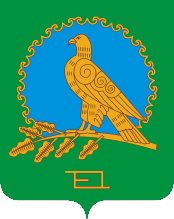 РЕСПУБЛИКА БАШКОРТОСТАНСОВЕТ СЕЛЬСКОГО ПОСЕЛЕНИЯКЫЗЫЛЬСКИЙ СЕЛЬСОВЕТМУНИЦИПАЛЬНОГО РАЙОНААЛЬШЕЕВСКИЙ РАЙОН(КЫЗЫЛЬСКИЙ СЕЛЬСОВЕТАЛЬШЕЕВСКОГО  РАЙОНАРЕСПУБЛИКИ БАШКОРТОСТАН)